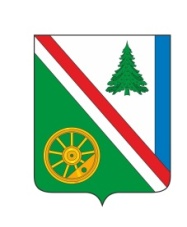 21.02.2024 года №80РОССИЙСКАЯ ФЕДЕРАЦИЯИРКУТСКАЯ ОБЛАСТЬ БРАТСКИЙ РАЙОНВИХОРЕВСКОЕ МУНИЦИПАЛЬНОЕ ОБРАЗОВАНИЕДУМА РЕШЕНИЕ О ВНЕСЕНИИ ИЗМЕНЕНИЙ В ОТДЕЛЬНЫЕ РЕШЕНИЯ ДУМЫ ВИХОРЕВСКОГО МУНИЦИПАЛЬНОГО ОБРАЗОВАНИЯ В связи с принятием Федерального закона от 25 декабря 2023 года №625-ФЗ «О внесении изменений в статью 98 Федерального закона «О государственном контроле (надзоре) и муниципальном контроле в Российской Федерации» и отдельные законодательные акты Российской Федерации»», руководствуясь Федеральным законом от 6 октября 2003 года №131-ФЗ «Об общих принципах организации местного самоуправления в Российской Федерации», в целях реализации Федерального закона от 31 июля 2020 года №248-ФЗ «О государственном контроле (надзоре) и муниципальном контроле в Российской Федерации», руководствуясь Уставом Вихоревского муниципального образования, Дума Вихоревского муниципального образования РЕШИЛА:Статья 1Внести в решение Думы Вихоревского муниципального образования от 21 декабря 2021 года №194 «Об утверждении Положения о муниципальном земельном контроле в границах Вихоревского муниципального образования» (в редакции решений Думы Вихоревского муниципального образования от 31.05.2022 года №216, от 30.10.2023 года №65) следующие изменения:в подпункте 7.2. слова «До 31 декабря 2023 года» заменить словами «До 31 декабря 2025 года».Статья 2Внести в решение Думы Вихоревского муниципального образования от 21 декабря 2021 года №195 «Об утверждении Положения  о муниципальном контроле в сфере благоустройства» (в редакции решений Думы Вихоревского муниципального образования от 27.04.2023 года №40, от 30.10.2023 года №66) следующие изменения:в подпункте 8.2 слова «До 31 декабря 2023 года» заменить словами «До 31 декабря 2025 года».Статья 3Внести в решение Думы Вихоревского муниципального образования от 21 декабря 2021 года №196 «Об утверждении Положения о муниципальном контроле за исполнением единой теплоснабжающей организацией обязательств по строительству, реконструкции и (или) модернизации объектов теплоснабжения на территории Вихоревского муниципального образования» (в редакции решения Думы Вихоревского муниципального образования от 27.04.2023 года №41) следующие изменения:в подпункте 6.3 слова «До 31 декабря 2023 года» заменить словами «До 31 декабря 2025 года».Статья 4Внести в решение Думы Вихоревского муниципального образования от 21 декабря 2021 года №199 «Об утверждении Положения о муниципальном жилищном контроле на территории Вихоревского муниципального образования (в редакции решений Думы Вихоревского муниципального образования от 27.04.2023 года №39, от 27.12.2023 года №74) следующие изменения:в разделе 7 слова «До 31 декабря 2023 года» заменить словами «До 31 декабря 2025 года».Статья 5Внести в решение Думы Вихоревского муниципального образования от 21 декабря 2021 года №200 «Об утверждении Положения о муниципальном контроле на автомобильном транспорте и в дорожном хозяйстве на территории Вихоревского муниципального образования» (в редакции решения Думы Вихоревского муниципального образования от 27.04.2023 года №42) следующие изменения:в разделе 6 слова «До 31 декабря 2023 года» заменить словами «До 31 декабря 2025 года».Статья 6 Настоящее решение вступает в силу с 1 марта 2024 года, подлежит официальному опубликованию в Информационном бюллетене Вихоревского муниципального образования и размещению в информационно-телекоммуникационной сети «Интернет» на официальном сайте Администрации Вихоревского городского поселения www.admvih.ru.Глава Вихоревскогомуниципального образования                                                                   Н.Ю. ДружининПредседатель Думы Вихоревского муниципального образования              		Л.Г. Ремизова